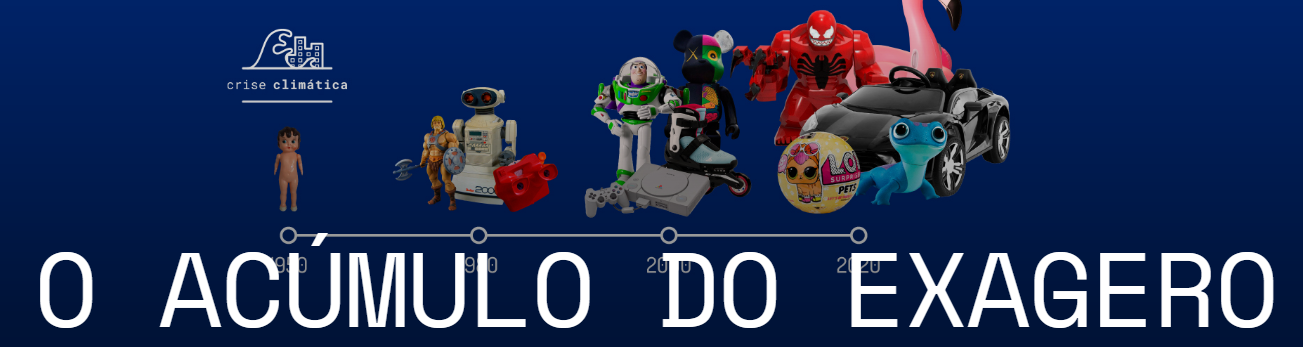 Todos os brinquedos de plástico já fabricados na história ainda estão entre nós. E o seu impacto também.CARINA MARTINSCOLABORAÇÃO PARA ECOA, EM SÃO PAULOMaleabilidade tóxicaO país terá produzido cerca de 1,38 milhão de toneladas de brinquedos de plástico no acumulado entre 2018 e 2030. Como comparação, considerando um caminhão de lixo padrão de 7 toneladas de capacidade e 10 metros de comprimento, esse montante equivale a 198 mil caminhões enfileirados de São Paulo a Salvador"Infância plastificada - O impacto da publicidade infantil de brinquedos plásticos na saúde de crianças e no ambiente" (2020)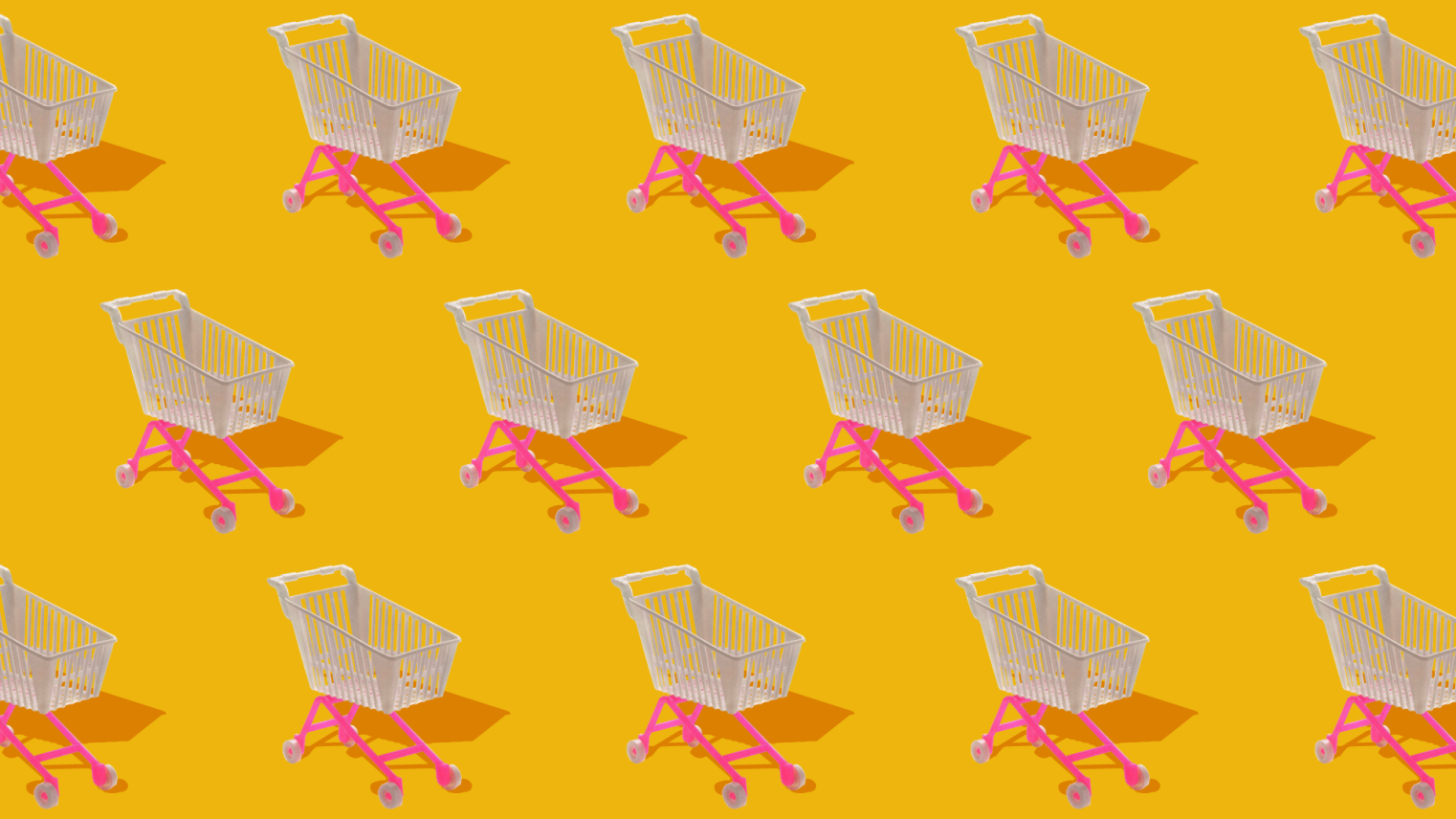 Questão 1	Um aluno desenhou 3 fileiras de figurinhas. Cada fileira tinha o mesmo número de figurinhas. Uma das fileiras está aqui apresentada. 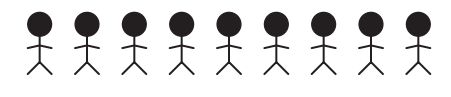 	Quantas figurinhas têm em 3 fileiras? 12249Não tem resposta. Questão 2Noah trocou seus brinquedos por 48 cookies. O modelo a seguir representa o que ele fez com seus cookies. 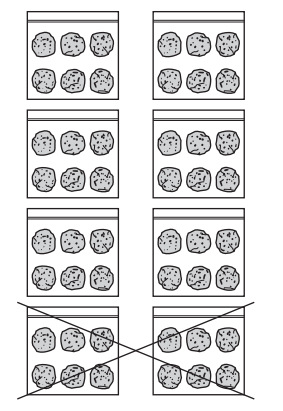 	Com base no modelo, qual dessas afirmativas pode explicar o que Noah fez com seus cookies? (A) Ele colocou 6 cookies dentro de cada um dos 8 saquinhos e comeu 12 dos cookies. (B) Ele colocou 8 cookies dentro de cada um dos 8 saquinhos e comeu 16 dos cookies. (C) Ele colocou 42 cookies dentro de cada um dos 8 saquinhos e comeu 12 dos cookies. (D) Ele colocou 24 cookies dentro de cada um dos 8 saquinhos e comeu 8 dos cookies. Questão 3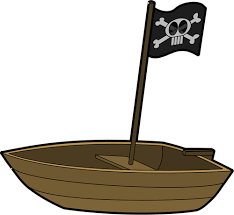 	Os filhos de Marina brincam com navios de madeira. Eles possuem bandeiras em sua proa. 	Algumas vezes a bandeira ondula, voa. 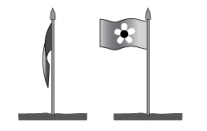 	O que faz a bandeira voar? Questão 4	Complete a tabela para mostrar onde estão. A primeira já fizemos para você!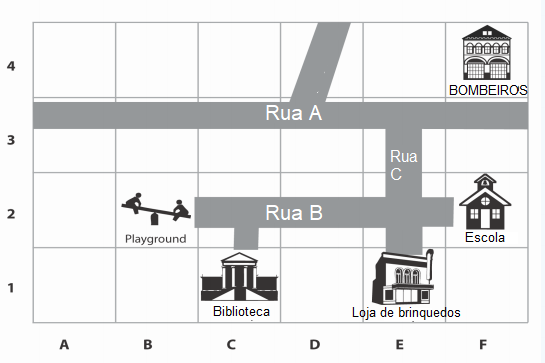 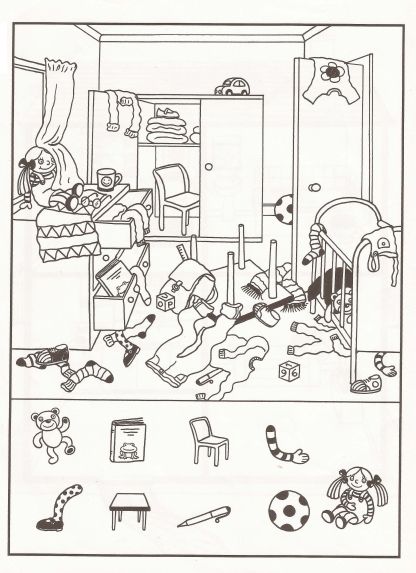 Questão 5Ajude a criança a procurar os objetos.Mostre como você pensou. Mostre como você resolveu. LocalPlano graduadoPlayground B2Escola Esquina da rua A com a rua CLoja de brinquedos